Mutuelles remboursementCelles qui remboursent vraiment la sophrologie !Un grand nombre de compagnie annoncent qu’elles remboursent les « médecines douces ou alternatives » à leurs assurés.Cependant, la sophrologie ne fait pas toujours partie des techniques que ces compagnies connaissent ou reconnaissent.La Chambre Syndicale vous présente la liste des mutuelles qui acceptent de rembourser les séances de sophrologie.Ces informations sont susceptibles d’évoluer, merci de nous signaler toutes informations erronées .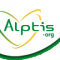 ALPTISRemboursement : Pack Bien-être25€ la séance pour 5 séances/an/assuré0.810.04.40.00www.alptis.org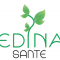 AXISALIANS-MEDINATRemboursement : Si le praticien est assuré en Responsabilité civile chez Medinat ( se renseigner).01.60.42.72.73 ou 06.33.38.74.04www.alians.fr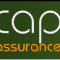 CAP assurancesRemboursement : de 25 € jusqu’à 5 séances/an/assuré.0.820.20.02.55 ou 06.22.77.07.65www.cap-assurances.netcontact@cap-assurances.net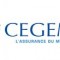 CEGEMA mutuelleRemboursement : de nombreuses formules proposent un remboursement sur la base de 30€/séance.04.92.02.08.50www.cegema.com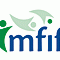 MFIFRemboursement : Pack Bien-être Bio II40€/séance jusqu’à 6 séances/an.01.43.80.06.22www.mfif.fr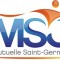 MUTUELLE SAINT-GERMAINRemboursement : 15 € par séance limité à 4 séances par anhttp://www.mutuelle-saint-germain.fr/MUTUELLE CAP VERTRemboursement : de 125 à 240 €/an/selon le forfait choisi.05 62 44 37 42www.mutuelle-capvert.com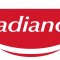 RADIANCERemboursement : de 15 à 40€/séance jusqu’à 3 séances/an/assuré.03.20.63.85.32www.radiance.fr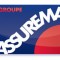 ASSUREMARemboursement : à partir de 15 €/séance jusqu’à 210 €/an/assuré.Option complémentaire : 3 modules amenant le remboursement de 20 à 40 €/séance jusqu’à 6 séances/an/assuré.0.805.85.85.82www.assurema.fr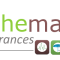 BAHEMARemboursement : de 30 à 40€ selon le niveau choisi jusqu’à 3 séances/an/assuré.05.35.540.558www.bahema.fr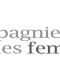 COMPAGNIE DES FEMMESRemboursement : Cajolia 1 : 15 euros /séance 12 séance par an, Cajolia 2 :  20 euros, Cajolia 3 :  25 euros01.40.54.30.35http://www.comdesfemmes.com/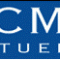 CCMO mutuelleRemboursement : Option médecine douce, 10 séances/an/assuré jusqu’à 35€/séance.03.44.06.90.00www.ccmo.fr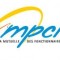 MPCL Mutuelle des fonctionnaires territoriauxRemboursement : forfait médecine auxiliaire de 100 à 160€/an/assuré.04.77.49.60.89www.mpcl.fr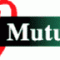 MUTUELLE FAMILIALERemboursement : de 50 à150€/an/assuré selon le forfait choisi.0.810.15.15.05www.mutuelle-familiale.fr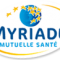 MYRIADERemboursement : à partir de 20€/séance jusqu’à 30€/séance à hauteur de 3 séances/an/assuré.0.810.120.130www.myriade.fr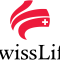 SWISS LIFERemboursement : 25€/séance jusqu’à 5 séances /an/famille.http://www.swisslife.fr/